1. PASSENGER DETAILS					    2. PASSENGER DETAILS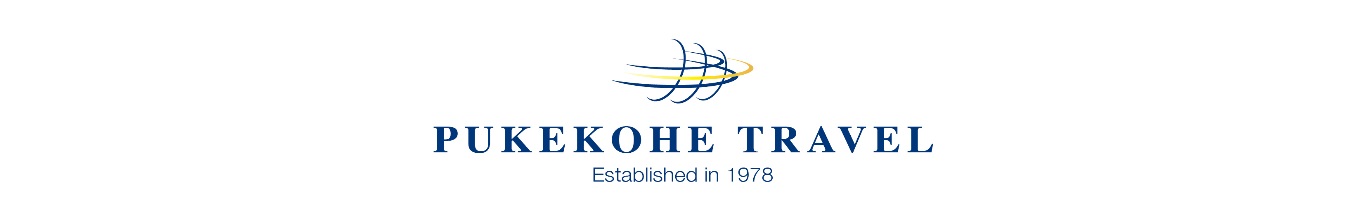 PASSENGER ONE: Title: (Please circle)  Mr / Mrs / Ms / MissFirst Name: (as per passport)________________________________Surname: (as per passport) _________________________________Preferred name: __________________________________________Address:________________________________________________________________________________________________________________________________________________________________________                                                                     Postcode:INVOICE OPTIONPlease advise if you are paying on behalf of your travelling companion□ YES                     □ NOBilling address:__________________________________________________________________________________________________________________________________________________________Postcode______Home Phone: ____________________________________________Mobile: _________________________________________________ Email: __________________________________________________Date of Birth ______/______/_______Air NZ Airpoints number:  ___________________________________Special Dietary Requirements  _______________________________PASSENGER ONE: Title: (Please circle)  Mr / Mrs / Ms / MissFirst Name: (as per passport)________________________________Surname: (as per passport) _________________________________Preferred name: __________________________________________Address:________________________________________________________________________________________________________________________________________________________________________                                                                     Postcode:INVOICE OPTIONPlease advise if you are paying on behalf of your travelling companion□ YES                     □ NOBilling address:__________________________________________________________________________________________________________________________________________________________Postcode______Home Phone: ____________________________________________Mobile: _________________________________________________ Email: __________________________________________________Date of Birth ______/______/_______Air NZ Airpoints number:  ___________________________________Special Dietary Requirements  _______________________________PASSENGER ONE: Title: (Please circle)  Mr / Mrs / Ms / MissFirst Name: (as per passport)________________________________Surname: (as per passport) _________________________________Preferred name: __________________________________________Address:________________________________________________________________________________________________________________________________________________________________________                                                                     Postcode:INVOICE OPTIONPlease advise if you are paying on behalf of your travelling companion□ YES                     □ NOBilling address:__________________________________________________________________________________________________________________________________________________________Postcode______Home Phone: ____________________________________________Mobile: _________________________________________________ Email: __________________________________________________Date of Birth ______/______/_______Air NZ Airpoints number:  ___________________________________Special Dietary Requirements  _______________________________PASSENGER TWO: Title: (Please circle)  Mr / Mrs / Ms / MissFirst Name: (as per passport)______________________________Surname: (as per passport) _______________________________Preferred name: ________________________________________Address:__________________________________________________________________________________________________________________________________________________________________                                                                     Postcode:INVOICE OPTIONPlease advise if you are paying on behalf of your travelling companion□ YES                     □ NOBilling address:___________________________________________________________________________________________________________________________________________________Postcode_______Home Phone: __________________________________________Mobile: _______________________________________________ Email: ________________________________________________Date of Birth ______/______/_______Air NZ Airpoints number:  _________________________________Special Dietary Requirements  _____________________________PASSENGER TWO: Title: (Please circle)  Mr / Mrs / Ms / MissFirst Name: (as per passport)______________________________Surname: (as per passport) _______________________________Preferred name: ________________________________________Address:__________________________________________________________________________________________________________________________________________________________________                                                                     Postcode:INVOICE OPTIONPlease advise if you are paying on behalf of your travelling companion□ YES                     □ NOBilling address:___________________________________________________________________________________________________________________________________________________Postcode_______Home Phone: __________________________________________Mobile: _______________________________________________ Email: ________________________________________________Date of Birth ______/______/_______Air NZ Airpoints number:  _________________________________Special Dietary Requirements  _____________________________PASSENGER TWO: Title: (Please circle)  Mr / Mrs / Ms / MissFirst Name: (as per passport)______________________________Surname: (as per passport) _______________________________Preferred name: ________________________________________Address:__________________________________________________________________________________________________________________________________________________________________                                                                     Postcode:INVOICE OPTIONPlease advise if you are paying on behalf of your travelling companion□ YES                     □ NOBilling address:___________________________________________________________________________________________________________________________________________________Postcode_______Home Phone: __________________________________________Mobile: _______________________________________________ Email: ________________________________________________Date of Birth ______/______/_______Air NZ Airpoints number:  _________________________________Special Dietary Requirements  _____________________________PASSENGER TWO: Title: (Please circle)  Mr / Mrs / Ms / MissFirst Name: (as per passport)______________________________Surname: (as per passport) _______________________________Preferred name: ________________________________________Address:__________________________________________________________________________________________________________________________________________________________________                                                                     Postcode:INVOICE OPTIONPlease advise if you are paying on behalf of your travelling companion□ YES                     □ NOBilling address:___________________________________________________________________________________________________________________________________________________Postcode_______Home Phone: __________________________________________Mobile: _______________________________________________ Email: ________________________________________________Date of Birth ______/______/_______Air NZ Airpoints number:  _________________________________Special Dietary Requirements  _____________________________PASSENGER TWO: Title: (Please circle)  Mr / Mrs / Ms / MissFirst Name: (as per passport)______________________________Surname: (as per passport) _______________________________Preferred name: ________________________________________Address:__________________________________________________________________________________________________________________________________________________________________                                                                     Postcode:INVOICE OPTIONPlease advise if you are paying on behalf of your travelling companion□ YES                     □ NOBilling address:___________________________________________________________________________________________________________________________________________________Postcode_______Home Phone: __________________________________________Mobile: _______________________________________________ Email: ________________________________________________Date of Birth ______/______/_______Air NZ Airpoints number:  _________________________________Special Dietary Requirements  _____________________________PASSENGER TWO: Title: (Please circle)  Mr / Mrs / Ms / MissFirst Name: (as per passport)______________________________Surname: (as per passport) _______________________________Preferred name: ________________________________________Address:__________________________________________________________________________________________________________________________________________________________________                                                                     Postcode:INVOICE OPTIONPlease advise if you are paying on behalf of your travelling companion□ YES                     □ NOBilling address:___________________________________________________________________________________________________________________________________________________Postcode_______Home Phone: __________________________________________Mobile: _______________________________________________ Email: ________________________________________________Date of Birth ______/______/_______Air NZ Airpoints number:  _________________________________Special Dietary Requirements  _____________________________Cancellation Insurance Quote□ YES□ NOCancellation Insurance QuoteCancellation Insurance QuoteCancellation Insurance Quote□ YES□ YES□ NO3.  JOINING STATION   □ Auckland          □ Papakura        □ Pukekohe        □ Hamilton       □ Other       3.  JOINING STATION   □ Auckland          □ Papakura        □ Pukekohe        □ Hamilton       □ Other       3.  JOINING STATION   □ Auckland          □ Papakura        □ Pukekohe        □ Hamilton       □ Other       3.  JOINING STATION   □ Auckland          □ Papakura        □ Pukekohe        □ Hamilton       □ Other       3.  JOINING STATION   □ Auckland          □ Papakura        □ Pukekohe        □ Hamilton       □ Other       3.  JOINING STATION   □ Auckland          □ Papakura        □ Pukekohe        □ Hamilton       □ Other       3.  JOINING STATION   □ Auckland          □ Papakura        □ Pukekohe        □ Hamilton       □ Other       3.  JOINING STATION   □ Auckland          □ Papakura        □ Pukekohe        □ Hamilton       □ Other       3.  JOINING STATION   □ Auckland          □ Papakura        □ Pukekohe        □ Hamilton       □ Other       4. RETURNING FLIGHT   □ Auckland      □ Other_________________**Please note there may be a surcharge4. RETURNING FLIGHT   □ Auckland      □ Other_________________**Please note there may be a surcharge4. RETURNING FLIGHT   □ Auckland      □ Other_________________**Please note there may be a surcharge4. RETURNING FLIGHT   □ Auckland      □ Other_________________**Please note there may be a surcharge4. RETURNING FLIGHT   □ Auckland      □ Other_________________**Please note there may be a surcharge4. RETURNING FLIGHT   □ Auckland      □ Other_________________**Please note there may be a surcharge4. RETURNING FLIGHT   □ Auckland      □ Other_________________**Please note there may be a surcharge4. RETURNING FLIGHT   □ Auckland      □ Other_________________**Please note there may be a surcharge4. RETURNING FLIGHT   □ Auckland      □ Other_________________**Please note there may be a surcharge5. ROOM TYPE :□ DOUBLE (two people per room, double bed) 5. ROOM TYPE :□ DOUBLE (two people per room, double bed) 5. ROOM TYPE :□ DOUBLE (two people per room, double bed) □ TWIN (two people per room, two beds)□ SINGLE (guarantees you your own room)                  PTO□ TWIN (two people per room, two beds)□ SINGLE (guarantees you your own room)                  PTO□ TWIN (two people per room, two beds)□ SINGLE (guarantees you your own room)                  PTO□ TWIN (two people per room, two beds)□ SINGLE (guarantees you your own room)                  PTO□ TWIN (two people per room, two beds)□ SINGLE (guarantees you your own room)                  PTO□ TWIN (two people per room, two beds)□ SINGLE (guarantees you your own room)                  PTO6. PLEASE LIST FRIENDS and or FAMILY, YOU ARE TRAVELLING WITH (if you are part of a group)6. PLEASE LIST FRIENDS and or FAMILY, YOU ARE TRAVELLING WITH (if you are part of a group)6. PLEASE LIST FRIENDS and or FAMILY, YOU ARE TRAVELLING WITH (if you are part of a group)6. PLEASE LIST FRIENDS and or FAMILY, YOU ARE TRAVELLING WITH (if you are part of a group)6. PLEASE LIST FRIENDS and or FAMILY, YOU ARE TRAVELLING WITH (if you are part of a group)6. PLEASE LIST FRIENDS and or FAMILY, YOU ARE TRAVELLING WITH (if you are part of a group)6. PLEASE LIST FRIENDS and or FAMILY, YOU ARE TRAVELLING WITH (if you are part of a group)6. PLEASE LIST FRIENDS and or FAMILY, YOU ARE TRAVELLING WITH (if you are part of a group)6. PLEASE LIST FRIENDS and or FAMILY, YOU ARE TRAVELLING WITH (if you are part of a group)EMERGENCY CONTACT – Passenger 1.                               EMERGENCY CONTACT – Passenger 2Name:_________________________________                      Name:_________________________________Relationship:____________________________                      Relationship:____________________________Contact Number:_________________________                     Contact Number:_________________________EMERGENCY CONTACT – Passenger 1.                               EMERGENCY CONTACT – Passenger 2Name:_________________________________                      Name:_________________________________Relationship:____________________________                      Relationship:____________________________Contact Number:_________________________                     Contact Number:_________________________EMERGENCY CONTACT – Passenger 1.                               EMERGENCY CONTACT – Passenger 2Name:_________________________________                      Name:_________________________________Relationship:____________________________                      Relationship:____________________________Contact Number:_________________________                     Contact Number:_________________________EMERGENCY CONTACT – Passenger 1.                               EMERGENCY CONTACT – Passenger 2Name:_________________________________                      Name:_________________________________Relationship:____________________________                      Relationship:____________________________Contact Number:_________________________                     Contact Number:_________________________EMERGENCY CONTACT – Passenger 1.                               EMERGENCY CONTACT – Passenger 2Name:_________________________________                      Name:_________________________________Relationship:____________________________                      Relationship:____________________________Contact Number:_________________________                     Contact Number:_________________________EMERGENCY CONTACT – Passenger 1.                               EMERGENCY CONTACT – Passenger 2Name:_________________________________                      Name:_________________________________Relationship:____________________________                      Relationship:____________________________Contact Number:_________________________                     Contact Number:_________________________EMERGENCY CONTACT – Passenger 1.                               EMERGENCY CONTACT – Passenger 2Name:_________________________________                      Name:_________________________________Relationship:____________________________                      Relationship:____________________________Contact Number:_________________________                     Contact Number:_________________________EMERGENCY CONTACT – Passenger 1.                               EMERGENCY CONTACT – Passenger 2Name:_________________________________                      Name:_________________________________Relationship:____________________________                      Relationship:____________________________Contact Number:_________________________                     Contact Number:_________________________EMERGENCY CONTACT – Passenger 1.                               EMERGENCY CONTACT – Passenger 2Name:_________________________________                      Name:_________________________________Relationship:____________________________                      Relationship:____________________________Contact Number:_________________________                     Contact Number:_________________________7. WHERE DID YOU HEAR ABOUT THIS TRIP      □ Newsletter           □ Website      □ Referral          □ Herald           □ Other_________________    7. WHERE DID YOU HEAR ABOUT THIS TRIP      □ Newsletter           □ Website      □ Referral          □ Herald           □ Other_________________    7. WHERE DID YOU HEAR ABOUT THIS TRIP      □ Newsletter           □ Website      □ Referral          □ Herald           □ Other_________________    7. WHERE DID YOU HEAR ABOUT THIS TRIP      □ Newsletter           □ Website      □ Referral          □ Herald           □ Other_________________    7. WHERE DID YOU HEAR ABOUT THIS TRIP      □ Newsletter           □ Website      □ Referral          □ Herald           □ Other_________________    8. PAYMENT DETAILS: A non-refundable deposit of $350  per person is enclosed 8. PAYMENT DETAILS: A non-refundable deposit of $350  per person is enclosed 8. PAYMENT DETAILS: A non-refundable deposit of $350  per person is enclosed 8. PAYMENT DETAILS: A non-refundable deposit of $350  per person is enclosed Full payment is due by 27 August 2021Full payment is due by 27 August 2021Full payment is due by 27 August 2021Full payment is due by 27 August 2021Full payment is due by 27 August 20219. PAYMENT MADE BY:  CASH    □        CHEQUE     □          CREDIT CARD     □              DIRECT CREDIT  □For Direct credit payment please use:  Your Surname: ____________________________ and WOW 2 as the reference.BNZ Bank Account 02-0404-0199298-00Credit Card - If payment is by credit card please add 2% surchargeTo pay by credit card please phone the office9. PAYMENT MADE BY:  CASH    □        CHEQUE     □          CREDIT CARD     □              DIRECT CREDIT  □For Direct credit payment please use:  Your Surname: ____________________________ and WOW 2 as the reference.BNZ Bank Account 02-0404-0199298-00Credit Card - If payment is by credit card please add 2% surchargeTo pay by credit card please phone the office9. PAYMENT MADE BY:  CASH    □        CHEQUE     □          CREDIT CARD     □              DIRECT CREDIT  □For Direct credit payment please use:  Your Surname: ____________________________ and WOW 2 as the reference.BNZ Bank Account 02-0404-0199298-00Credit Card - If payment is by credit card please add 2% surchargeTo pay by credit card please phone the office9. PAYMENT MADE BY:  CASH    □        CHEQUE     □          CREDIT CARD     □              DIRECT CREDIT  □For Direct credit payment please use:  Your Surname: ____________________________ and WOW 2 as the reference.BNZ Bank Account 02-0404-0199298-00Credit Card - If payment is by credit card please add 2% surchargeTo pay by credit card please phone the office9. PAYMENT MADE BY:  CASH    □        CHEQUE     □          CREDIT CARD     □              DIRECT CREDIT  □For Direct credit payment please use:  Your Surname: ____________________________ and WOW 2 as the reference.BNZ Bank Account 02-0404-0199298-00Credit Card - If payment is by credit card please add 2% surchargeTo pay by credit card please phone the office9. PAYMENT MADE BY:  CASH    □        CHEQUE     □          CREDIT CARD     □              DIRECT CREDIT  □For Direct credit payment please use:  Your Surname: ____________________________ and WOW 2 as the reference.BNZ Bank Account 02-0404-0199298-00Credit Card - If payment is by credit card please add 2% surchargeTo pay by credit card please phone the office9. PAYMENT MADE BY:  CASH    □        CHEQUE     □          CREDIT CARD     □              DIRECT CREDIT  □For Direct credit payment please use:  Your Surname: ____________________________ and WOW 2 as the reference.BNZ Bank Account 02-0404-0199298-00Credit Card - If payment is by credit card please add 2% surchargeTo pay by credit card please phone the office9. PAYMENT MADE BY:  CASH    □        CHEQUE     □          CREDIT CARD     □              DIRECT CREDIT  □For Direct credit payment please use:  Your Surname: ____________________________ and WOW 2 as the reference.BNZ Bank Account 02-0404-0199298-00Credit Card - If payment is by credit card please add 2% surchargeTo pay by credit card please phone the office9. PAYMENT MADE BY:  CASH    □        CHEQUE     □          CREDIT CARD     □              DIRECT CREDIT  □For Direct credit payment please use:  Your Surname: ____________________________ and WOW 2 as the reference.BNZ Bank Account 02-0404-0199298-00Credit Card - If payment is by credit card please add 2% surchargeTo pay by credit card please phone the office10. CONFIRMATIONI agree that the above details are correct and I read and understand the conditions Pukekohe Travel have stated in their terms and conditions on their brochure.Note:Itinerary subject to change.Pukekohe Travel reserves the right to refuse any booking at their sole discretion and return any deposit received.Pukekohe Travel assumes no liability for any loss or damage as a result of an Act of God or any other force majeure condition including, but not limited to, volcanic disruption, earthquake, low or high water levels, flood, tropical storms,  hurricanes or pandemics. We wish to assure you that we take every care with your personal information recorded on this booking form. Rest assured this information will not be sold or distributed to a third party. Pukekohe Travel reserves the right to correct errors and omissions contained within this brochure without recourse.10. CONFIRMATIONI agree that the above details are correct and I read and understand the conditions Pukekohe Travel have stated in their terms and conditions on their brochure.Note:Itinerary subject to change.Pukekohe Travel reserves the right to refuse any booking at their sole discretion and return any deposit received.Pukekohe Travel assumes no liability for any loss or damage as a result of an Act of God or any other force majeure condition including, but not limited to, volcanic disruption, earthquake, low or high water levels, flood, tropical storms,  hurricanes or pandemics. We wish to assure you that we take every care with your personal information recorded on this booking form. Rest assured this information will not be sold or distributed to a third party. Pukekohe Travel reserves the right to correct errors and omissions contained within this brochure without recourse.10. CONFIRMATIONI agree that the above details are correct and I read and understand the conditions Pukekohe Travel have stated in their terms and conditions on their brochure.Note:Itinerary subject to change.Pukekohe Travel reserves the right to refuse any booking at their sole discretion and return any deposit received.Pukekohe Travel assumes no liability for any loss or damage as a result of an Act of God or any other force majeure condition including, but not limited to, volcanic disruption, earthquake, low or high water levels, flood, tropical storms,  hurricanes or pandemics. We wish to assure you that we take every care with your personal information recorded on this booking form. Rest assured this information will not be sold or distributed to a third party. Pukekohe Travel reserves the right to correct errors and omissions contained within this brochure without recourse.10. CONFIRMATIONI agree that the above details are correct and I read and understand the conditions Pukekohe Travel have stated in their terms and conditions on their brochure.Note:Itinerary subject to change.Pukekohe Travel reserves the right to refuse any booking at their sole discretion and return any deposit received.Pukekohe Travel assumes no liability for any loss or damage as a result of an Act of God or any other force majeure condition including, but not limited to, volcanic disruption, earthquake, low or high water levels, flood, tropical storms,  hurricanes or pandemics. We wish to assure you that we take every care with your personal information recorded on this booking form. Rest assured this information will not be sold or distributed to a third party. Pukekohe Travel reserves the right to correct errors and omissions contained within this brochure without recourse.10. CONFIRMATIONI agree that the above details are correct and I read and understand the conditions Pukekohe Travel have stated in their terms and conditions on their brochure.Note:Itinerary subject to change.Pukekohe Travel reserves the right to refuse any booking at their sole discretion and return any deposit received.Pukekohe Travel assumes no liability for any loss or damage as a result of an Act of God or any other force majeure condition including, but not limited to, volcanic disruption, earthquake, low or high water levels, flood, tropical storms,  hurricanes or pandemics. We wish to assure you that we take every care with your personal information recorded on this booking form. Rest assured this information will not be sold or distributed to a third party. Pukekohe Travel reserves the right to correct errors and omissions contained within this brochure without recourse.10. CONFIRMATIONI agree that the above details are correct and I read and understand the conditions Pukekohe Travel have stated in their terms and conditions on their brochure.Note:Itinerary subject to change.Pukekohe Travel reserves the right to refuse any booking at their sole discretion and return any deposit received.Pukekohe Travel assumes no liability for any loss or damage as a result of an Act of God or any other force majeure condition including, but not limited to, volcanic disruption, earthquake, low or high water levels, flood, tropical storms,  hurricanes or pandemics. We wish to assure you that we take every care with your personal information recorded on this booking form. Rest assured this information will not be sold or distributed to a third party. Pukekohe Travel reserves the right to correct errors and omissions contained within this brochure without recourse.10. CONFIRMATIONI agree that the above details are correct and I read and understand the conditions Pukekohe Travel have stated in their terms and conditions on their brochure.Note:Itinerary subject to change.Pukekohe Travel reserves the right to refuse any booking at their sole discretion and return any deposit received.Pukekohe Travel assumes no liability for any loss or damage as a result of an Act of God or any other force majeure condition including, but not limited to, volcanic disruption, earthquake, low or high water levels, flood, tropical storms,  hurricanes or pandemics. We wish to assure you that we take every care with your personal information recorded on this booking form. Rest assured this information will not be sold or distributed to a third party. Pukekohe Travel reserves the right to correct errors and omissions contained within this brochure without recourse.10. CONFIRMATIONI agree that the above details are correct and I read and understand the conditions Pukekohe Travel have stated in their terms and conditions on their brochure.Note:Itinerary subject to change.Pukekohe Travel reserves the right to refuse any booking at their sole discretion and return any deposit received.Pukekohe Travel assumes no liability for any loss or damage as a result of an Act of God or any other force majeure condition including, but not limited to, volcanic disruption, earthquake, low or high water levels, flood, tropical storms,  hurricanes or pandemics. We wish to assure you that we take every care with your personal information recorded on this booking form. Rest assured this information will not be sold or distributed to a third party. Pukekohe Travel reserves the right to correct errors and omissions contained within this brochure without recourse.10. CONFIRMATIONI agree that the above details are correct and I read and understand the conditions Pukekohe Travel have stated in their terms and conditions on their brochure.Note:Itinerary subject to change.Pukekohe Travel reserves the right to refuse any booking at their sole discretion and return any deposit received.Pukekohe Travel assumes no liability for any loss or damage as a result of an Act of God or any other force majeure condition including, but not limited to, volcanic disruption, earthquake, low or high water levels, flood, tropical storms,  hurricanes or pandemics. We wish to assure you that we take every care with your personal information recorded on this booking form. Rest assured this information will not be sold or distributed to a third party. Pukekohe Travel reserves the right to correct errors and omissions contained within this brochure without recourse.PASSENGER ONE:     Date: ______/_____/______Signature: PASSENGER ONE:     Date: ______/_____/______Signature: PASSENGER ONE:     Date: ______/_____/______Signature: PASSENGER TWO:   Date: ______/_____/______Signature: PASSENGER TWO:   Date: ______/_____/______Signature: PASSENGER TWO:   Date: ______/_____/______Signature: PASSENGER TWO:   Date: ______/_____/______Signature: PASSENGER TWO:   Date: ______/_____/______Signature: PASSENGER TWO:   Date: ______/_____/______Signature: 